3                                 8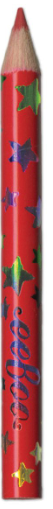 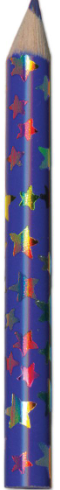 8                                  6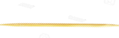 4	           4